ФЕДЕРАЛЬНОЕ ГОСУДАРСТВЕННОЕ БЮДЖЕТНОЕ ОБРАЗОВАТЕЛЬНОЕ УЧРЕЖДЕНИЕ ВЫСШЕГО   ОБРАЗОВАНИЯ «ОРЕНБУРГСКИЙ ГОСУДАРСТВЕННЫЙ МЕДИЦИНСКИЙ УНИВЕРСИТЕТ» МИНИСТЕРСТВА ЗДРАВООХРАНЕНИЯ  РФКафедра химии  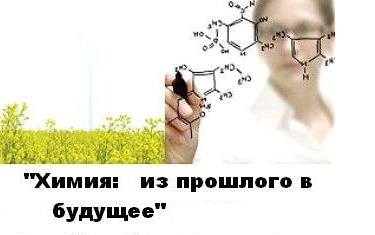 ОРЕНБУРГ2023Уважаемые руководители научно-исследовательской деятельности учащейся молодежи, уважаемые студенты! Коллеги!Приглашаем вас принять участие в работе Международной научно-практической конференции «Химия: из прошлого в будущее»28 февраля 2023 г.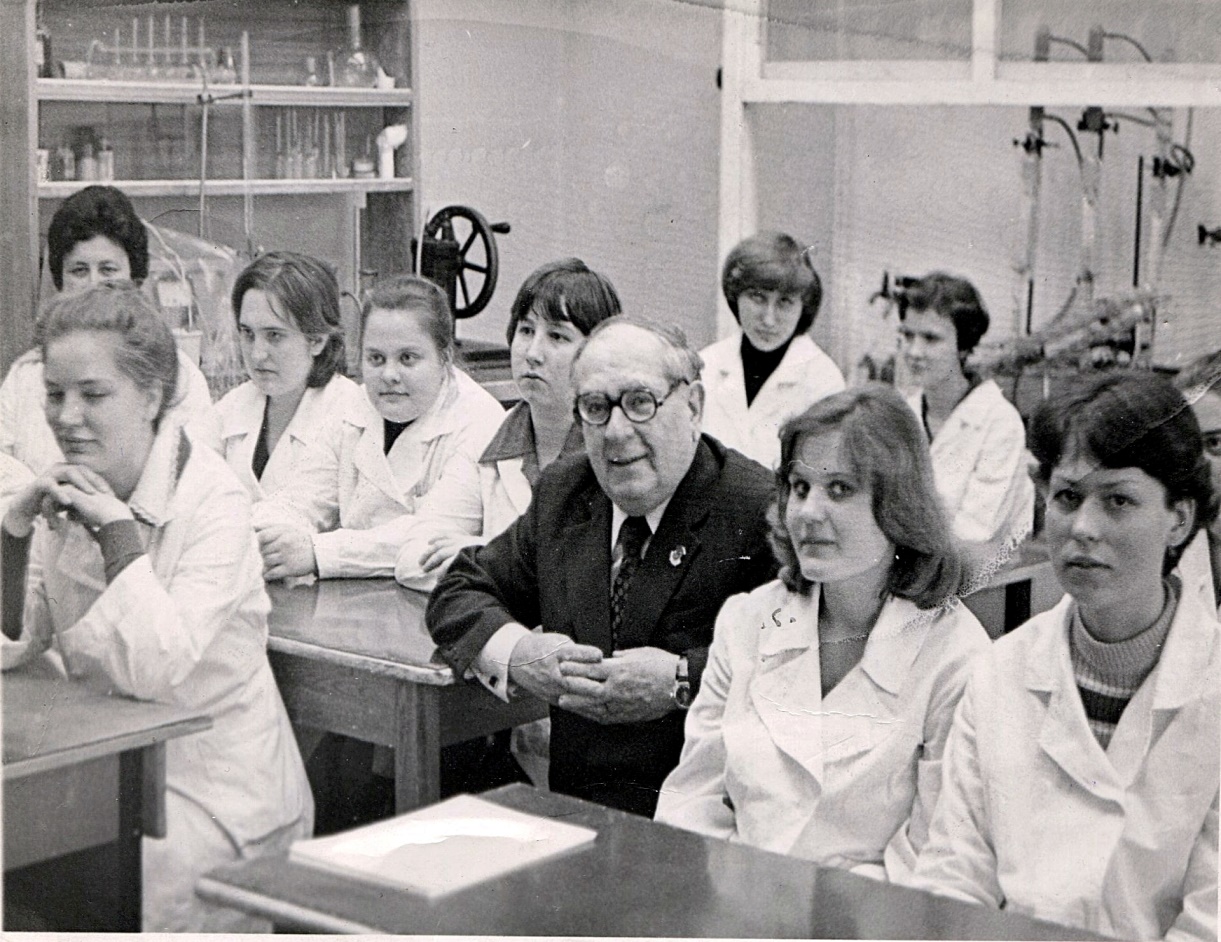 Конференция посвящена 110-летнему юбилею заслуженного деятеля науки, профессора Льва Ефимовича Олифсона, одного из основателей Оренбургского медицинского института и первого заведующего кафедрой химии нашего вузаНАПРАВЛЕНИЯ РАБОТЫ КОНФЕРЕНЦИИ«Без прошлого нет настоящего»: исторический экскурс становления и развития естественнонаучного образования в России и за рубежомФундаментальные исследования и их прикладное значение в развитии здоровье сберегающих и природоохранных технологийАктуальные вопросы охраны здоровья различных групп населения: региональные аспектыБиологически активные вещества и их прикладное значениеАктуальные проблемы в преподавании  фундаментальных и клинических дисциплин и подходы к их решению.Формы участия в работе конференции:Выступление с секционным докладомУчастие в свободной дискуссии на круглом столеПредполагаются выступления в секциях до 5 минут.По материалам конференции будет подготовлен сборник РИНЦ и размещен  на сайте ОрГМУЛучшие работы конференции будут опубликованы в журнале «Альманах молодой науки» в электронном формате. Требования к оформлению тезисов:Тезисы должны содержать краткое изложение проблемы (до 3 стр.)Текст в электронном виде должен быть подготовлен в текстовом редакторе Microsoft Word и соответствовать следующим требованиям:- формат листа  - А4;- поля: верхнее – , нижнее – , левое – , правое – .- гарнитура шрифта – Times, кегль – 12- междустрочный интервал – одинарный, межсимвольный – обычный.В начале тезисов печатается фамилия и инициалы автора, далее курс, факультет, вуз; фамилия и инициалы научного руководителя, его ученая степень, должность и место работы.Далее печатается название и сами тезисы.Условия участия в конференции:Для участия в работе конференции необходимо предоставить оргкомитету конференции до 1 февраля 2023 года следующие материалы:заявку на участие в конференции (форма прилагается), тезисы доклада в электронном варианте и скан первой страницы, с подписью научного руководителя) по электронной почте: kafedrabiologicalchemistry@mail.ruОргкомитет конференции оставляет за собой право отклонить предоставленные материалы, не соответствующие вышеуказанным требованиям.В рамках конференции будет проведен конкурс на лучший доклад по результатам исследовательской работы.Секретарь оргкомитета конференции: Карманова Дарья Сергеевна k_chemistry@orgma.ru, kafedrabiologicalchemistry@mail.ruДля связи :                                                      тел. (3532)50-06-06 (доб. 318)Место проведения конференции:г. Оренбург, Парковый проспект, д.7(3 корпус ОрГМУ), ауд.205Начало работы конференции:28.02.2023 г. 17-00ч.Заявкана участие в  Международной научно-практической конференции «Химия: из прошлого в будущее»28 февраля 2023 г.ОренбургФ.И.О.(полностью!)______________________________________________________________________________________________Учебное заведение:_____________________ __________________________________________________________________________Факультет, курс_______________________Название доклада:_______________________________________________________________________________________________Контактный телефон, e-mail _____________________________________Планируемая секция/круглый стол:____________________________________________ Ф.И.О., ученая степень, звание научного руководителя:__________________________________________________________________________________________________Контактный телефон:______________________________________________Подпись